Attendance:Jay Yoe, PhD, DHHS – Continuous Quality Improvement  (via phone)Deb Wigand, DHHS – Maine CDC (via phone)Kristine Ossenfort, Anthem (via phone)Randy Chenard, SIM Program DirectorStefanie Nadeau, Director, OMS/DHHS (via phone) Andrew Webber, CEO, MHMCJack Comart, Maine Equal Justice Partners (via phone)Shaun Alfreds, COO, HINNoah Nesin, MD (via phone)Penny Townsend, Wellness Manager, Cianbro (via phone)Fran Jensen, CMMI (via phone)Mary Pryblo, St. Joseph’s Hospital (via phone)Rhonda Selvin, APRN Interested Parties:Lisa Tuttle, Maine Quality CountsLisa Nolan, MHMCJames Leonard, OMSKathy Woods, LewinKathryn Pelletreau, MAHP (via phone)Judiann Smith, Hanley (via phone)Lyndsay Sanborn, MHMC (via phone)Liz Miller, Maine Quality CountsLorrie Marquis, MHMCRobin Allen, MHMCTim Hannon, MHMCAmy Dix, OMS (via phone)Absence:Lynn Duby, CEO, Crisis and Counseling Centers (retired)Eric Cioppa, Superintendent, Bureau of InsuranceKatie Fullam Harris, VP, Gov. and Emp. Relations, MaineHealth (excused)Lisa Letourneau, MD, Maine Quality Counts (excused)Sara Sylvester, Administrator, Genesis Healthcare Oak Grove Center (excused)Dale Hamilton, Executive Director, Community Health and Counseling Services (excused)Rose Strout, MaineCare MemberAll meeting documents available at:  http://www.maine.gov/dhhs/oms/sim/steering/index.shtml. 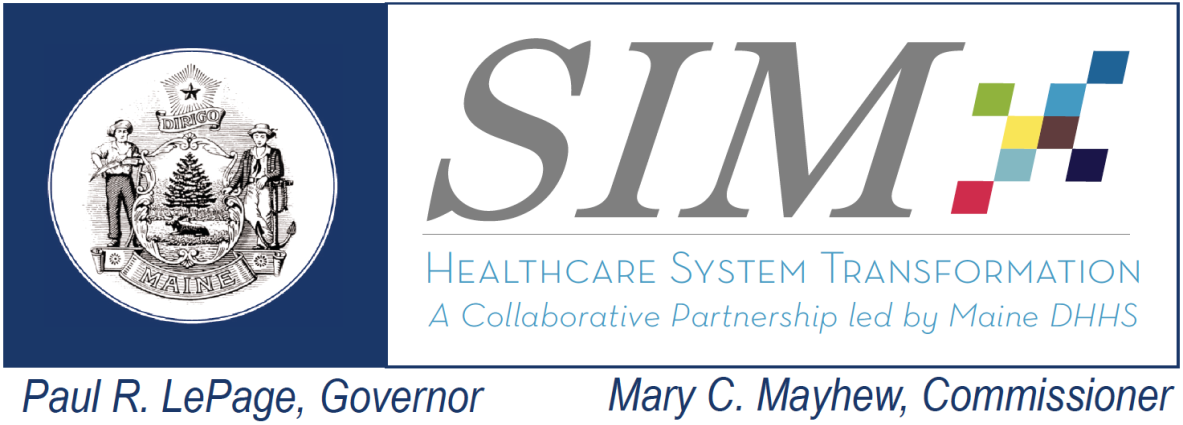 SIM Steering CommitteeWednesday, February 24, 20169:00am-12:00pmMaineGeneral Conference Room 3AgendaDiscussion/DecisionsNext Steps1-Welcome – Minutes Review and AcceptanceApprove Steering Committee minutes from September Steering Committee meeting Meeting minutes approved.For those that would like additional information on HIN activities, they can follow up with Katie Sendze.Andy began reviewing the MHMC presentation on revisions to work plans based on new SIM focuses. He reviewed the SORT feedback on the VBID workgroup, Measure Alignment, PTE Behavioral Health, and the practice reports. He said the Coalition has been thinking a lot about the feedback stemming from the SORT process and how they will change focus in SIM year 3.VBIDRobin Allen agreed that initial plan was quite ambitious, so they did go back and look at what is realistic to accomplish in the last year. They feel that it is possible develop a framework and put forth recommendations that health plans could utilize in VBID plan offerings. She covered the PowerPoint slide that detailed the plans for the template concept.  She explained the piece about shared-decision making and why it is important with chronic condition care. She then reviewed the month-to-month work plan, which has been shared with VBID workgroup and they are comfortable with this being a realistic deliverable by the end of SIM. Randy asked if they had looked at incorporating NDPP within the framework, and Robin said that is something they could loop into VBID and she will bring that back to the workgroup. Jim also recommended that they take a look at incorporating the ADEF program, as it has been an extremely effective approach for those with diabetes. Frank pointed out that ADEF is almost universally covered under commercial plans, but NDPP is more challenging due to needing to create reimbursement strategies to sustain it.
PTE- Behavioral Health Patti reviewed the PTE BH Steering Committee PowerPoint slides. She explained that the world of Behavioral Health is incredibly complex, with varying types of providers and settings. The work has been challenging, but some good work has been accomplished. She explained the focus for the rest of 2016, and said they will try to develop a bridge from current measures to outcomes measures. By 2017, they plan to have measures on getbettermaine.org site for case management and med management. Randy pointed out that he didn’t see a connection to the narrowed focus on diabetes, but Patti said that might come into play through a med management measure.Measure AlignmentFrank discussed plans for Measure Alignment Workgroup in 2016. Frank will be revisiting set with group to work on further alignment with recently released CMS measure set. Anticipating quarterly meetings at first, then by end of SIM can present updated measure set to be endorsed and used by parties in 2017. Frank discussed the benchmarking process on claims based measures and survey data, he stated that they are proposing to invite health systems to participate in this. Next month they will get invitations out to decision makers about the process, how it has evolved, and then if they would like to participate. Gives providers ability to see where the leakages are outside their system, allows for people under commercial to compare against practices across the state. Randy will hold some time for Frank to give updates on interest from health systems in participating in the benchmarking process at an upcoming Steering Committee.Practice ReportsTim Hannon reviewed the PowerPoint slides detailing plans for Practice Reports, said he had visited and talked to several health systems and providers on how these reports are useful and what can be improved, and what information already provides value. They really emphasized wanting more timely data. Working on improving processes to whittle down the timeframe that these are built on, so data isn’t a year old. Gave break down of activities on these reports based on quarters of 2016. He plans to continue to meet with health systems on these reports. There is also strong interest in creating a providing group to get feedback and address comments from providers around these reports. Andy said that in answer to the SORT feedback about more provider input on design and content, they are creating a venue for providers to do just that. He stated that the Coalition is committed to these practice reports long term, and it’s in their best interest to make these as useful as possible for practices. He said they now have an enhanced connection with Quality Counts, and are hoping to be able to help QC identify practices that have more opportunities for improvement, can’t provide TA to everyone this will allow them to target specific practices. Randy suggested that they work closely with MaineCare for identification of those that should be targeted. Jim stated that he would like to see MaineCare really involved in terms of alignment of other reports that are being produced to make sure everyone is on the same page. Andy said they will build that into work plan moving forward. It was pointed out that fragmented care was not addressed by this work plan and whether there is any place to incorporate that measure into the reports. It was stated by the Coalition that they were under the impression that the measure did not make sense at a practice level. Lisa offered to discuss further with Lewin. Frank will to give update on interest of systems in benchmarking the measures from the Measure Alignment work group. MHMC will engage MaineCare on topic of data and other reports that are produced to better align. Lisa Tuttle said that what is being presented today is generalized information on the learning collaborative activities, essentially an overview of much more detailed project plans. She stated that Quality Counts really needs data visibility on how HHs and BHHs are performing on the focus measures in order to best focus on low performing practices. Randy said that they are actively in discussion about what data will be available and when for that exact purpose.The MaineCare team will give the PCMH/HH and BHH project teams a presentation on the DHHS VMS Portal so they can start brainstorming how they can most effectively use that data, and they are working with the Coalition around the data on the practice reports. She said that Quality Counts’ role is to influence, recommend, and support what the practices are doing in quality improvement, but they cannot mandate, so there is a need for top down endorsement on making movement on some of these measures. They have less than eight months to work on focus areas, so getting timely data is imperative, as is getting buy in at leadership level. She said the next two learning sessions on June 3rd and the Sept 29th, will be combined with HH, CCTs, and BHHs. Liz stated that the BHHOs can’t offer diabetes testing but they can get processes in place to highlight the importance through QI efforts. She furthered reviewed the plan to incorporate the new focus areas into the Learning Collaborative activities. Lisa reminded the Steering Committee that last summer they were asked by the state to focus on reducing readmissions, so that remains a large focus. This they had webinar on Empanelment: How to Improve Care Coordination and Reduce Fragmentation, so those efforts are already underway. Liz said that they held the Health Home Learning Session on February 5th, and had over 300 attendees. They tried to provide more peer learning opportunities and more content on readmissions and care transitions. They received positive feedback on peer learning, and heard that the networking was invaluable.  Liz the presented draft planning agenda for June to the Steering Committee and explained that it will be regional, provided in six different areas across the state. They are looking at exemplifying the P3 pilot success stories for the Consumer Voice segment, and working with MaineCare staff to organize a presentation on the Quality Dashboard, and printing out quality measure data so the practices have their own in front of them as they discuss how that information is most useful in providing care. Then they will cut virtual cord and have regions focus on what is happening locally. For breakout sessions they will have one on diabetes testing and one on coordinated care, once they have the practice level data they will be able to better refine these. She said the agenda isn’t set in stone and they welcome feedback from Steering Committee on content and direction. Lisa furthered explained that the structure for this Learning Session models the one from last June,  and had heard positive feedback about going to them in their medical neighborhoods. Portland session is live and the other 5 regions are connected virtually, for the first part. There are onsite trained facilitators. In the afternoon breakouts, they plan to provide content and support for practices that also allows them to drill down into specific populations. Randy asked how the practice level data they are looking for comes into play. Lisa explained that they want to see how practices are performing across these measures, which will allow them to tailor discussions. They can then prep lead admin through webinars and QIS support and guide them to specialized sessions in the Learning Session and regional forums, maybe even have them work on action plans in the sessions. Randy said that this is an opportunity to work with MaineCare on how to convey specific messaging based on practice level data. Rhonda pointed out that it’s crucial to have the data so the practices understand where their opportunities for their improvements are. Lisa said that MaineCare has been involved in the planning committees for both Health Home and BHH Learning Sessions which has worked really well. Shaun offered to collaborate if they see areas where HIN data would be useful. He said they are starting a pilot with Community Action Programs, like York to bring transportation and housing into the HIE discussion.  Lisa said she would really like to get data on which Health Home practices are connected to the HIE, and if/how they are using the notification functions. Shaun said the major barrier to that is attribution, and that is something that needs to be worked through.Jim informed the Steering Committee that MaineCare has been working with HIN for the last two months to develop an understanding around system capacity in Maine and the ability to produce a certain file QRDA required under Meaningful Use, produced by EHRs that will allow for reporting by providers on clinical data. There has been talk for a long time of using clinical data to better evaluate impact of VBP programs and on how to implement and strategized operations, on seeing if Accountable Care or Health Homes are impacting community. Starting with an a1C measure, initial strategies have been put aside due to difficulties and permissions necessary. Jim has worked with ONC, and held discussions with some experts and how collecting that data has gone in other states. Now looking at testing collection and analysis and reporting on a1C within the MaineCare Health Home program. It was asked if the new CMS measures list impacts what has already been defined for quality measures for SIM.Frank said that the measure set endorsed by SIM stakeholders and CMS consensus measures, there are some chronic illness clinical measures that CMS came out with that weren’t included in the SIM list but there is a lot of overlap and the goal is to align the two.It was stated that the idea of a national core measure set has a huge impact, and it’s exciting for data management and will get vendors moving faster on updates and changes. The hope is that it will lead to more standardization of data collection and measures.Fran suggested that the Steering Committee take a look at the MACRA 105, quality entity piece, because it is open for comment and the Steering Committee could provide valuable feedback. Andy said the Coalition is working with Elizabeth Mitchell and others on a response to that. Tabled6- Public CommentDiscuss health resource infrastructure review processAndy asked about next steps.Randy said that the updates will be discussed with the MLT, which meets next Friday to see if there are comments or further actions to be taken and that will be communicated as soon as it is given. There may be additional SIM activities that may supplement these work plans. That will be coming out in weeks, not months. 